Комітет Верховної Ради України з питань правоохоронної діяльності До розгляду законопроектуза реєстр. №3500Комітет Верховної Ради України з питань бюджету на своєму засіданні                   17 червня 2020 року (протокол №41) відповідно до статей 27 і 109 Бюджетного кодексу України та статті 93 Регламенту Верховної Ради України розглянув проект Закону про внесення змін до Кримінального кодексу України щодо відповідальності за постановлення суддею (суддями) упередженого судового рішення (реєстр. №3500 від 18.05.2020), поданий народними депутатами України Монастирським Д.А., Медяником В.А. та Неклюдовим В.М.Законопроектом пропонується у статті 375 Кримінального кодексу України про кримінальну відповідальність судді за постановлення упередженого судового рішення (вироку, ухвали або постанови) уточнити поняття «неправосудне судове рішення» та визначити, яке рішення вважається постановленим.В експертному висновку Міністерства фінансів України зазначається, що реалізація положень законопроекту не вплине на дохідну та видаткову частини державного бюджету.За наслідками розгляду Комітет ухвалив рішення, що зазначений законопроект не матиме прямого впливу на показники бюджетів. У разі прийняття відповідного закону він може набирати чинності згідно із законодавством.Голова Комітету				                    		          Ю.Ю. АрістовВЕРХОВНА РАДА УКРАЇНИ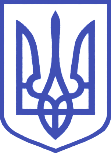 Комітет з питань бюджету01008, м.Київ-8, вул. М. Грушевського, 5, тел.: 255-40-29, 255-43-61, факс: 255-41-23